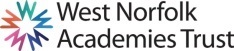 JOB DESCRIPTIONResponsibilitiesAs per West Norfolk Academies Trust food hygiene/HACCP systems ensure compliance with relevant legislation and guidelines.To assist and support the catering manager where necessary.Provide supervision to other catering staff working within the kitchen and offer instruction on the correct uses of specialist technical equipment, presentation or any other area as appropriate.Provide a courteous standard of service and deal with any issues which arise within operation/opening hours.To undertake other duties as reasonably required by the Headteacher/ catering manager.Purpose of the Job To prepare and cook a wide range of fresh seasonal food to serve on a daily basis.Ensuring high standards, consistency of presentation, production amounts and portion control as per Trust menu.Your principal place of work will be Marshland High School, but may be required to work within another catering department at one of the sites within West Norfolk Academies Trust.The post holder must be able to organise own work routines and prioritise. Ensure menu item availability avoiding delay and minimising waste. Must be able to follow recipe ingredients/methods and help with menu development, tastings and specifications. You will be able to perform a number of tasks simultaneously, handling constant interruptions and last minute requests. The post holder will be able to judge if food standards are being met and communicate problems to the Catering Manager/Trust Executive Chef.The successful post holder will possess good interpersonal skills and be able to work harmoniously as part of a team. He/she will be helpful and polite when dealing with customers.Job context and flexibilityThe duties and responsibilities listed in this job description provide a summary of the main aspects of the role.   This is not an exhaustive list and the post holder may be required to carry out other tasks, as deemed appropriate to the grade and nature of the post.This job description is current at the date indicated below but, in consultation with the post holder, it may be changed by the Headteacher to reflect or anticipate changes in the post commensurate with the grade or job title. Due to the routine of the school, the workload may not be evenly spread throughout the year.  Flexibility of hours, and a flexible attitude and willingness to assist others in the team, when required is necessary.The post holder will have a shared responsibility for the safeguarding of all children and young people. The post holder has an implicit duty to promote the welfare of all children and young people.The Trust is committed to safeguarding and promoting the welfare of children and young people and expects all staff and volunteers to share in this commitment. All staff will be subject to an enhanced DBS (Disclosure and Barring Service) check.Where the post holder has a budgetary responsibility, it is a requirement of the role to work within         the Academy’s financial regulations.PERSON SPECIFICATIONSchool:Marshland High School part of West Norfolk Academies TrustJob Title:Assistant Catering ManagerGrade:Scale D, Pt, 5-6, £10.01-£10.21/hour (£19,312-£19,698/year FTE based on a 37 hour week – please note that the salary will be pro rata)Hours/weeks:30 hours/week, 39 weeks/year (term time +1)Responsible to:Catering ManagerWorking With:Trust Executive ChefCatering ManagerCatering TeamQualificationsEssentialDesirableHow assessedNVQ Level 2 or City and Guilds Level 2, or equivalentAppl/IntFood Hygiene CertificateAppl/IntLevel 2 EnglishAppl/IntLevel 2 MathsAppl/IntExperienceEssentialDesirableHow assessedExperience of working within a similar environmentAppl/Int/RefSkills, Attributes and KnowledgeEssentialDesirableHow assessedSkills and knowledge to manage a team of peopleAppl/IntSetting high standards to staff and students by personal exampleAppl/IntAbility to work effectively under pressureAppl/IntAbility to prioritise and meet deadlinesAppl/IntCommitment to continued personal developmentAppl/IntAssimilate information quickly and prepare succinct summariesAppl/IntAbility to communicate to staff on all levels, both written and orally.Appl/IntA commitment to equal opportunitiesAppl/IntA willingness to relate to the local community Appl/IntGood presentational skills and the ability to communicate effectively to a range of audiences both verbally and in writingAppl/IntGood ICT skillsAppl/IntPersonal qualitiesEssentialDesirableHow assessedAmbition for self and othersAppl/Int/RefPositive attitude to workAppl/Int/RefGenuine concern for others Appl/Int/RefDecisive, determined and self-confidentAppl/Int/RefIntegrity, trustworthy, honest and openAppl/Int/RefAccessible and approachableAppl/Int/RefExcellent attendance and punctualityAppl/Int/RefExcellent interpersonal skillsAppl/Int/RefAppl = Application formInt = InterviewRef = Reference